 Biblioteka Publiczna Gminy Lipno z/s w Radomicach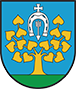 Radomice 102, 87-600 Lipnoe-mail: lipno@uglipno.pl;   www.uglipno.plLipno, dnia 09.05.2023 r.RGK.271.08.2023INFORMACJAo wyborze najkorzystniejszej oferty oraz o wynikach postępowania o udzielenie zamówienia publicznego prowadzonego w trybie podstawowymNa podstawie art. 253 ust. 1 i 2 ustawy z dnia 11 września 2019 r. - Prawo zamówień publicznych (Dz. U. z 2022 r. poz. 1710 z późn. zm. - dalej: Pzp), Zamawiający - Biblioteka Publiczna Gminy Lipno z/s w Radomicach, informuje o wynikach postępowania o udzielenie zamówienia publicznego prowadzonego w trybie podstawowym bez negocjacji pn. „Modernizacji źródła zasilania centralnego ogrzewania oraz ciepłej wody użytkowej w budynku Biblioteki Publicznej Gminy Lipno Filia nr 1 w Jastrzębiu”.Najkorzystniejsza oferta wybrana przez Zamawiającego:Pozostałe oferty Wykonawców, niepodlegające wykluczeniu lub odrzuceniu:Oferty Wykonawców podlegające wykluczeniu lub odrzuceniu: brakOferta HYDRO-TECH Firma Usługowa Dawid Pietruszewski, ul. Wesoła 1E,       87- 620 Kikół spełnia wszystkie wymogi formalne zawarte w SWZ oraz w trakcie oceny ofert otrzymała największą ilość punktów zgodnie z założonymi kryteriami oceny.UzasadnienieZgodnie z art. 239 ust. 1 ustawy Pzp - zamawiający wybiera ofertę najkorzystniejszą na podstawie kryteriów oceny ofert określonych w dokumentacji zamówienia. Oferta wybranego Wykonawcy spełnia wszystkie wymogi zawarte w Specyfikacji Warunków Zamówienia, jest zgodna z ustawą Pzp oraz w trakcie oceny ofert spełniła wszystkie wymagania Zamawiającego i uzyskała łącznie największą liczbę punktów spośród ofert nie odrzuconych.Ponadto informujemy, że umowa w sprawie zamówienia publicznego zostanie zawarta w terminie określonym w art. 308 ust. 2 pkt ustawy Pzp.Z-up. Wójta Gminy Lipnomgr Grzegorz Andrzej KoszczkaNrofertyNazwa i adres wykonawcyCenaDługość okresu udzielanej gwarancji w miesiącachŁączna ilość uzyskanychpunktów1HYDRO-TECH Firma Usługowa Dawid Pietruszewski,ul. Wesoła 1E, 87- 620 Kikół60,0040,00100,00NrofertyNazwa i adres wykonawcyCenaDługość okresu udzielanej gwarancji w miesiącachŁączna ilość uzyskanychpunktów2.Przedsiębiorstwo Usługowo-HandloweMaciej Kasperkiewiczul. Cmentarna 2, 87-300 Brodnica39,4740,0079,473OZ ENERGY Spółka z ograniczoną odpowiedzialnością87-800 Włocławek, ul. Długa 6134,6940,0074,69